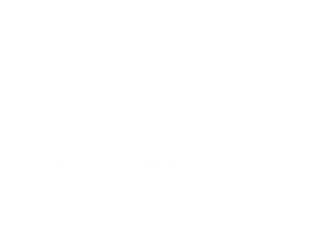 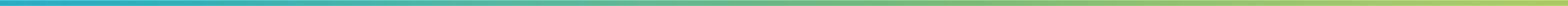 CLEFS ET BADGES D’ACCES – remboursement des frais 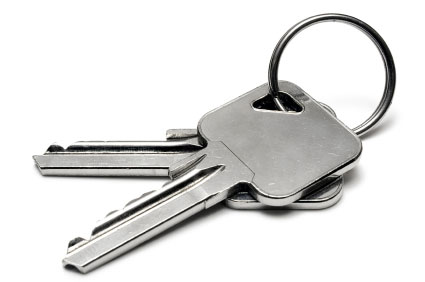 Clef Pass général						80,00 €Clef Pass partiel 						60,00 €Clef classique							60,00 €Clef ordinaire							25,00 €Badge-carte d’accès système keepset			30,00 €Badge d’accès alarme					45,00 €Déplacement société télésurveillance suite à erreur utilisateur	65,00 €Déplacement société télésurveillance en cas de dérogation non autorisée  100 €VEHICULES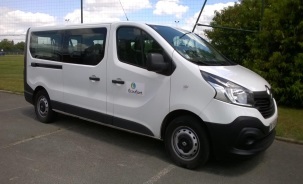 Mini bus communal (uniquement aux associations de la Commune)Prix du Km carburant non compris		0,30 €/kmPHOTOCOPIES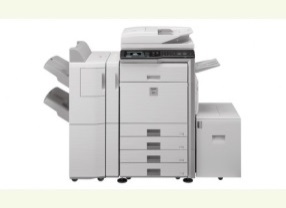 Coût unitaire couleur					1.10 €Coût unitaire noir et blanc				0,15 €GOBELETS REUTILISABLES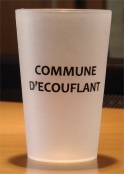 Mise à disposition des associations avec retour des verres propres : gratuitGobelets manquants				1,00 €/unité STADE EVENTARD Vestiaires et terrain : 100 € par occupation